   ПОСТАНОВЛЕНИЕ                                                                                                    JÖП	с. Новый Бельтир	Об утверждении Положения о порядкеиспользования бюджетных ассигнованийРезервного фонда администрации Бельтирского сельского поселенияВ соответствии со статьей 81 Бюджетного кодекса Российской Федерации, руководствуясь Положением о бюджетном процессе муниципального образования Бельтирское сельское поселение, утвержденным Решением Совета депутатов муниципального образования Бельтирское сельское поселение от 25.02.2016  №23-3 Уставом муниципального образования  Бельтирское  сельское поселение,ПОСТАНОВЛЯЮ:Утвердить прилагаемое Положение о порядке использование бюджетных ассигнований резервного фонда администрации Бельтирского сельского поселения.Настоящее решение вступает в силу со дня его принятия и подлежит официальному обнародованию на официальном сайте Бельтирского сельского поселения.Контроль за исполнением настоящего Постановления оставляю за собой.Глава Бельтирского сельского поселенияКош-Агачского района Республики Алтай                                    А.Л.ТахановУтверждено постановлением главы Б ельтирского сельского поселения от 30.06.2017г. № 30 ПОЛОЖЕНИЕО порядке использования бюджетных ассигнований резервного фондаадминистрации Бельтирского сельского поселенияОбщие положения Настоящий Порядок определяет механизм, основания выделения и использования бюджетных ассигнований резервного фонда администрации  Бельтирского сельского поселения (далее – резервный фонд).Резервный фонд создается в расходной части бюджета Бельтирского сельского поселения в соответствии со ст. 81 Бюджетного кодекса Российской Федерации и ст. 9.1 Положения о бюджетном процессе в Бельтирском сельском поселении, утвержденного решением Совета депутатов Бельтирского сельского поселения от 25.02.2016 г. № 23-3.Размер резервного фонда устанавливается решением Совета депутатов о бюджете в абсолютном значении не менее 1 процента прогнозируемого объема налоговых и неналоговых доходов республиканского бюджета на соответствующий финансовый год.Использование бюджетных ассигнований резервного фондаСредства резервного фонда используется на финансовое обеспечение следующих непредвиденных расходов:- проведение мероприятий по предупреждению чрезвычайных ситуаций, проведение аварийно-восстановительных работ по ликвидации последствий стихийных бедствий, противопаводковых мероприятий и других чрезвычайных ситуаций местного значения, имеющих место в текущем финансовом году;-урегулирование непредвиденных экономических ситуаций на территории Ташантинского сельского поселения;- проведение встреч, выставок и семинаров по проблемам местного значения;- оказание разовой материальной помощи гражданам, оказавшимся в непредвиденной жизненной ситуации;- предотвращение сложной социально-экономической или чрезвычайной ситуации, способной привести к нарушению функционирования систем электро-, тепло-, водоснабжения целых населенных пунктов сельского поселения;- других непредвиденных расходов и мероприятий, относящихся к полномочиям органов местного самоуправления сельского поселения. 2.2. Бюджетные ассигнования резервного фонда выделяются на основании постановления главы Бельтирского сельского поселения.2.3. Подготовку проектов постановлений Бельтирского сельского поселения о выделении бюджетных ассигнований резервного фонда с указанием суммы выделенных средств и их целевого назначения осуществляет специалист администрации по бюджету по поручению главы Бельтирского сельского поселения, а также по решениям, принятым комиссией по ЧС и обеспечению ПБ.2.4. Выделение бюджетных ассигнований резервного фонда в запрашиваемых объектах производится на основании заявления (с приложением проекта сметы расходов).РОССИЙСКАЯ ФЕДЕРАЦИЯ РЕСПУБЛИКА  АЛТАЙКОШ-АГАЧСКИЙ РАЙОНСЕЛЬСКАЯ АДМИНИСТРАЦИЯБЕЛЬТИРСКОГО  СЕЛЬСКОГО ПОСЕЛЕНИЯ649789, с. Новый Бельтир ул. Центральная, 2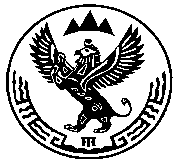 РОССИЯ ФЕДЕРАЦИЯЗЫАЛТАЙ РЕСПУБЛИКАКОШ-АГАЧ АЙМАКБЕЛТИР  JУРТ JEЗЕЕЗИНИН АДМИНИСТРАЦИЯЗЫ649789, Jаны Белтир jЦентральная ором, 2от“30”июня2017г.. №30